№ п/пНаименование товара, работ, услугЕд. изм.Кол-воТехнические, функциональные характеристикиТехнические, функциональные характеристикиТехнические, функциональные характеристики№ п/пНаименование товара, работ, услугЕд. изм.Кол-воПоказатель (наименование комплектующего, технического параметра и т.п.)Показатель (наименование комплектующего, технического параметра и т.п.)Описание, значение1.Спортивный комплекс со шведской и альпинистской стенкой (СП-14)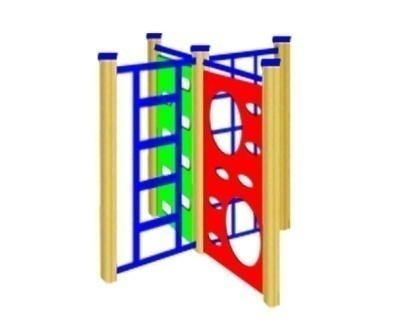 Шт. 11.Спортивный комплекс со шведской и альпинистской стенкой (СП-14)Шт. 1Высота (мм) Высота (мм) 16001.Спортивный комплекс со шведской и альпинистской стенкой (СП-14)Шт. 1Длина (мм)Длина (мм)20001.Спортивный комплекс со шведской и альпинистской стенкой (СП-14)Шт. 1Ширина (мм)Ширина (мм)20001.Спортивный комплекс со шведской и альпинистской стенкой (СП-14)Шт. 1Применяемые материалыПрименяемые материалыПрименяемые материалы1.Спортивный комплекс со шведской и альпинистской стенкой (СП-14)Шт. 1СтолбыВ кол-ве 5 шт., выполнены из клееного деревянного бруса, сечением 100х100 мм и имеющими скругленный профиль с канавкой посередине, сверху столб заканчивается заглушкой из фанеры синего цвета.Снизу столбы заканчиваются металлической закладной деталью, изготовленной из металлического уголка 30х30мм толщиной стенки 3мм. Закладная  заканчивается прямоугольным фланцем, выполненным из стали толщиной 2мм, которые бетонируются в землю.В кол-ве 5 шт., выполнены из клееного деревянного бруса, сечением 100х100 мм и имеющими скругленный профиль с канавкой посередине, сверху столб заканчивается заглушкой из фанеры синего цвета.Снизу столбы заканчиваются металлической закладной деталью, изготовленной из металлического уголка 30х30мм толщиной стенки 3мм. Закладная  заканчивается прямоугольным фланцем, выполненным из стали толщиной 2мм, которые бетонируются в землю.1.Спортивный комплекс со шведской и альпинистской стенкой (СП-14)Шт. 1Лаз -сеткаВ кол-ве 1шт.,  выполнена из металлической трубы диаметром 32мм.. с покраской термопластичной порошковой краской.В кол-ве 1шт.,  выполнена из металлической трубы диаметром 32мм.. с покраской термопластичной порошковой краской.1.Спортивный комплекс со шведской и альпинистской стенкой (СП-14)Шт. 1Альпинистская стенкаВ кол-ве 2шт., выполнена из влагостойкой ламинированной фанеры толщиной 18мм. с прорезями для рук и ног с покраской полиуретановой краскойВ кол-ве 2шт., выполнена из влагостойкой ламинированной фанеры толщиной 18мм. с прорезями для рук и ног с покраской полиуретановой краской1.Спортивный комплекс со шведской и альпинистской стенкой (СП-14)Шт. 1Шведская стенкаВ кол-ве 1шт., состоит  из двух вертикальных и 6-ти горизонтальных перекладин  выполненных из металлической трубы 32мм., с покраской термопластичной порошковой краской. ГОСТ Р 52301-2013В кол-ве 1шт., состоит  из двух вертикальных и 6-ти горизонтальных перекладин  выполненных из металлической трубы 32мм., с покраской термопластичной порошковой краской. ГОСТ Р 52301-20131.Спортивный комплекс со шведской и альпинистской стенкой (СП-14)Шт. 1МатериалыКлееный деревянный брус выполнен из сосновой древесины, подвергнуты специальной обработке и сушке до мебельной влажности 7-10%, тщательно отшлифованы со всех сторон и покрашены в заводских условиях. Металл покрашен термопластичной порошковой краской. Заглушки пластиковые, цветные. Все метизы оцинкованы.ГОСТ Р 52169-2012, ГОСТ 52301-2013Клееный деревянный брус выполнен из сосновой древесины, подвергнуты специальной обработке и сушке до мебельной влажности 7-10%, тщательно отшлифованы со всех сторон и покрашены в заводских условиях. Металл покрашен термопластичной порошковой краской. Заглушки пластиковые, цветные. Все метизы оцинкованы.ГОСТ Р 52169-2012, ГОСТ 52301-2013